Nauczanie indywidualneEdukacja dla bezpieczeństwa klasa IBC LO – Ewa ŚcisłowskaPracę prześlij na adres e-mail: ewa3061@wp.pl do 30.03.2020 r.Podstawy pierwszej pomocy – część 1Ćwiczenie 1.Czym różni się resuscytacja krążeniowo-oddechowa u dorosłych od resuscytacji krążeniowo-oddechowej u dzieci do 1. roku życia i dzieci starszych.  Ćwiczenie 2.Zaznacz poprawną odpowiedź.Pozycję bezpieczną stosujemy u osoby, którajest przytomna i oddycha.jest nieprzytomna i nie oddycha.jest nieprzytomna i oddycha.ma uraz kręgosłupa.2. Ponumeruj czynności w taki sposób, aby powstał algorytm postępowania w przypadku zatrzymania krążenia u osoby dorosłej.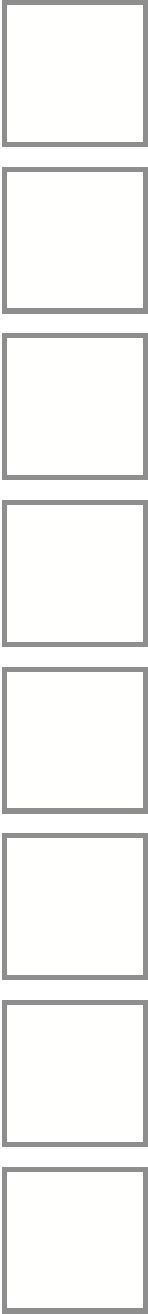 Sprawdzenie przytomności.30 uciśnięć klatki piersiowej.2 oddechy ratownicze.Sprawdzenie oddechu.Sprawdzenie bezpieczeństwa.Wezwanie pogotowia.Udrożnienie dróg oddechowych.Wołanie o pomoc.